Sunday, September 23, 2012Sunday, September 23, 2012Monday, September 24, 2012Monday, September 24, 2012Tuesday, September 25, 2012Tuesday, September 25, 2012Wednesday, September 26, 2012Wednesday, September 26, 2012Thursday, September 27, 2012Thursday, September 27, 2012Friday, September 28, 2012Friday, September 28, 2012Saturday, September 29, 20126:00AMHandy Manny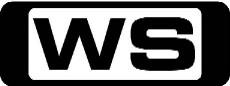 GGood Fences / ButterfliesJoin Handy Manny, who with the help of his amazing set of talking tools is the town's expert when it comes to repairs. 6:30AMFish HooksGBea Becomes An Adult Fish/DoggonitFollow three friends from Freshwater High, a school submerged in a giant fish tank in a pet store. With the voices of KYLE MASSEY, CHELSEA STAUB and JUSTIN ROILAND.7:00AMWeekend Sunrise 'CC'Wake up to a better breakfast with Andrew O'Keefe and Samantha Armytage for all the latest news, sport and weather. 10:00AMAFL Game DayPGHost Hamish McLachlan leads a star- studded panel to tackle all the big footy issues, review the Preliminary Finals and preview the Grand Final. 11:00AMSport Special 'CC'PG1990 Final StoryA gripping and entertaining look back at the 1990 Grand Final Essendon v Collingwood featuring interviews with all the key players. 12:00PMProgram T.B.A.5:30PMCoxy's Big BreakGCoxy has an adventurous holiday in Cairns, exploring the Night Markets, taking the Sky Way through the spectacular rain forest and dropping in to see the local wildlife at Cairns Zoo.  He also enjoys a carnival in Port Douglas and has dinner at the beautiful Watermark Restaurant. Hosted by GEOFFREY COX. 6:00PMSeven News 'CC'Jennifer Keyte presents today's news and weather. Sport is with Tim Watson. 6:30PMSunday Night 'CC'Chris Bath leads a team of Australia's best reporters, breaking the stories that matter. 7:30PMBorder Security - Australia's Front Line 'CC'PGGo behind-the-scenes of our Immigration Customs and Quarantine departments. Narrated by 8:00PMAir Ways 'CC'PG(L)An overseas passenger is in Australia to film a major movie but his 'filming' schedule has meant that he has missed his flight, leading him to tell staff how famous he is. Also, a sick mother surprises her son and a man is nervous about his airport pick-up proposal. Hosted by CORINNE GRANT.8:30PMMrs. Brown's Boys 'CC'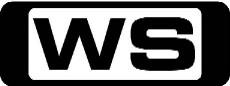 ** New episode **M(L,S)New MammyThere's bickering aplenty in the Brown household this week as Rory and Dino are on the rocks and Agnes and Betty rub each other up the wrong way. With Maria about to give birth, Cathy convinces Agnes to build bridges and invite Maria's mother Hilliary out for dinner. However, the night comes to an abrupt end when Maria goes into labour - can the family get Maria to the hospital in time? Starring BRENDAN O'CARROLL, JENNIFER GIBNEY, DERMOT O'NEILL, PADDY HOULIHAN, EILISH O'CARROLL, AMANDA WOODS, RORY COWAN, FIONA O'CARROLL, DANNY O'CARROLL, PAT SHIELDS and GARY HOLLYWOOD.9:10PMMrs. Brown's Boys (R) 'CC'M(L)Mammy's MiracleAgnes Brown thinks everyone is going mad. Father Quinn is losing his faith as fast as he loses parishioners. Newlyweds Dermot and Maria won't stop fighting. And Grandad has decided he'd like to witness his own funeral. He's wants to hear all the nice things people will say about him, but while he's still alive. Maria tells Agnes she thinks that she and Dermot should move out of the Brown household, but Dermot is resisting. Meanwhile, Dermot is scheming with Buster to make some quick cash so he can afford a first home for him and Maria. And the Browns decide to make Grandad happy by secretly staging his funeral. But their plans start to go awry when Mrs Brown mistakes two strangers for the men who are supposed to be delivering the eulogies. Starring BRENDAN O'CARROLL, JENNIFER GIBNEY, DERMOT O'NEILL, PADDY HOULIHAN, EILISH O'CARROLL, AMANDA WOODS, FIONA O'CARROLL, SORCHA CUSACK and RORY COWAN.9:50PMBilly Connolly's World Tour Of Australia (R) 'CC'M(L)Travelling on a Harley with his trusty banjo, an insatiable curiosity and a film crew in tow, Billy Connolly embarks on a sell-out tour which takes him to more places on this vast continent than the average Australian has seen. 10:50PMProgram T.B.A.12:40AMOutlaw (R) 'CC'MIn Re: Tony MejiaGarza, Eddie and Lucinda try to facilitate an angry father's extradition back to the United States. Then, Mereta seeks help from Al. Starring JIMMY SMITS, DAVID RAMSEY, ELLEN WOGLOM, JESSE BRADFORD and CARLY POPE.1:35AMRoom For Improvement (R) 'CC'GScott McGregor and the RFI team surprise a household when they install a $40,000 kitchen for less than $7500. 2:00AMHome ShoppingShopping program. 3:00AMNBC Today 'CC'International news and weather including interviews with newsmakers in the world of politics, business, media, entertainment and sport. 4:00AMNBC Meet The Press 'CC'David Gregory interviews newsmakers from around the world. 5:00AMSunrise Extra 'CC'Bringing you the best moments of your mornings with the Sunrise team. 5:30AMSeven Early News 'CC'Natalie Barr and Mark Beretta present the latest news, sport and weather from around Australia and overseas. 6:00AMSunrise 'CC'Wake up to a better breakfast with Melissa Doyle and David Koch for all the latest news, sport and weather. 9:00AMThe Morning Show 'CC'PGJoin Larry Emdur and Kylie Gillies each morning for all the latest news, entertainment and a variety of regular segments. 11:30AMSeven Morning News 'CC'The latest news from around Australia and overseas. Presented by Ann Sanders. 12:00PMThe Midday Movie (R) 'CC' (2004)PG(S)Raising WaylonReg and Julia, godparents to a nine-year old boy, are blindsided when his parents die and they are left to care for the boy. Starring THOMAS GIBSON, POPPY MONTGOMERY, JEREMY BERGMAN and DORIS ROBERTS.2:00PMDive Olly Dive (R) 'CC'CWhy So Crabby? / Dicey IceUnder the guidance of Diver Doug, Olly and Beth are being trained to become fully-fledged research submarines. 2:30PMSea Princesses (R) 'CC'CShark Love / The TwinsImagine swimming like a fish, playing with whales or living in an underwater palace. Join the Sea Princesses for fun and adventures! 3:00PMGhosts Of Time 'CC'CPirates AhoyFour teenagers and an eccentric old ghost go on a series of time-travelling adventures in a shape-shifting house. 3:30PMToybox 'CC'PNot So Super NedWatch the toys come alive when we open the lid to a fantasy world full of fun, music, learning and adventure! 4:00PMSpit It Out (R) 'CC'CAn exciting, fast-paced word game that requires lateral thinking and loads of teamwork! Hosted by Elliot Spencer. 4:30PMSeven News At 4.30 'CC'The latest news, sport and weather from around Australia and overseas. 5:00PMThe Price Is Right 'CC'GLarry Emdur hosts one of Australia's all-time favourite game shows, with all new sets, exciting new games and fabulous prizes. 5:30PMDeal Or No Deal 'CC'GJoin Andrew O'Keefe in the exhilarating game show where contestants play for $200,000. 6:00PMSeven News 'CC'Peter Mitchell presents today's news with David Brown updating the weather. Sport is with Sandy Roberts. 6:30PMToday Tonight 'CC'Matt White reports on the latest news and current social issues. 7:00PMHome and Away 'CC'PG(V)7:30PMSport Special 'CC'** SPECIAL EVENT **2012 Brownlow Red Carpet SpecialSeven presents an expanded, fashion- focused Brownlow Red Carpet Special, hosted by Hamish McLachlan. He will be joined by former Miss Australia Rachael Finch to see the stars of the AFL and their glamorous partners dressed in the latest haute couture, as they make their way into football's night of nights. 8:15PMSport Special 'CC'** SPECIAL EVENT **2012 Brownlow MedalBruce McAvaney hosts the prestigious AFL count to find the winner of the AFL's most coveted individual honour, the Charles Brownlow Medal. 11:15PMSport Special 'CC'PG1990 Final StoryA gripping and entertaining look back at the 1990 Grand Final Essendon v Collingwood featuring interviews with all the key players. 12:15AM30 Rock 'CC'**Double Episode**MIt's Never Too Late For Now / TGS Hates WomenJenna tries to distract Liz from her break-up and prove that love still exists. Meanwhile, Liz believes that her new female guest writer perpetuates negative female stereotypes and is bad for women. Starring TINA FEY, ALEC BALDWIN, TRACY MORGAN, JACK MCBRAYER, SCOTT ADSIT and JANE KRAKOWSKI.1:30AMHome ShoppingShopping program. 3:30AMStag (R)MBest Of SeasonWe take a look at the most outrageous couples and find out if their love did past the test of time? 4:00AMNBC Today 'CC'International news and weather including interviews with newsmakers in the world of politics, business, media, entertainment and sport. 5:00AMSunrise Extra 'CC'Bringing you the best moments of your mornings with the Sunrise team. 5:30AMSeven Early News 'CC'Natalie Barr and Mark Beretta present the latest news, sport and weather from around Australia and overseas. 6:00AMSunrise 'CC'Wake up to a better breakfast with Melissa Doyle and David Koch for all the latest news, sport and weather. 9:00AMThe Morning Show 'CC'PGJoin Larry Emdur and Kylie Gillies each morning for all the latest news, entertainment and a variety of regular segments. 11:30AMSeven Morning News 'CC'The latest news from around Australia and overseas. Presented by Ann Sanders. 12:00PMThe Midday Movie (R) 'CC' (2007)PG(A,S)Jane Austen's Northanger AbbeyLiving in the wealthy society of 18th century Bath, Catherine's imagination and passion for romance jeopardises her social position. Starring FELICITY JONES, CAREY MULLIGAN, LIAM CUNNINGHAM, WILLIAM BECK and JJ FIELD.2:00PMDive Olly Dive (R) 'CC'CChina In South China / Bobsie's Treasured FriendUnder the guidance of Diver Doug, Olly and Beth are being trained to become fully-fledged research submarines. 2:30PMSea Princesses (R) 'CC'CThe Treasure / The Giant StarfishImagine swimming like a fish, playing with whales or living in an underwater palace. Join the Sea Princesses for fun and adventures! 3:00PMGhosts Of Time 'CC'CAs Luck Would Have ItFour teenagers and an eccentric old ghost go on a series of time-travelling adventures in a shape-shifting house. 3:30PMToybox 'CC'PStarlight DiscoWatch the toys come alive when we open the lid to a fantasy world full of fun, music, learning and adventure! 4:00PMSpit It Out (R) 'CC'CAn exciting, fast-paced word game that requires lateral thinking and loads of teamwork! Hosted by Elliot Spencer. 4:30PMSeven News At 4.30 'CC'The latest news, sport and weather from around Australia and overseas. 5:00PMThe Price Is Right 'CC'GLarry Emdur hosts one of Australia's all-time favourite game shows, with all new sets, exciting new games and fabulous prizes. 5:30PMDeal Or No Deal 'CC'GJoin Andrew O'Keefe in the exhilarating game show where contestants play for $200,000. 6:00PMSeven News 'CC'Peter Mitchell presents today's news with David Brown updating the weather. Sport is with Sandy Roberts. 6:30PMToday Tonight 'CC'Matt White reports on the latest news and current social issues. 7:00PMHome and Away 'CC'PG7:30PMProgram T.B.A.9:30PMSmash 'CC'MLet's Be BadKaren finds a new use for her acting talents as she joins Dev at a high-powered government party. The drama between Michael and Julia heats up, as Eileen and Tom's ambitious assistant, Ellis, forge an alliance. Guest starring WILL CHASE. Also starring DEBRA MESSING, JACK DAVENPORT, CHRISTIAN BORLE, MEGAN HILTY, KATHARINE MCPHEE, RAZA JAFFREY, BRIAN D'ARCY JAMES, JAIME CEPERO and ANJELICA HUSTON.10:30PMCougar Town 'CC'PGYou Can Still Change Your MindTravis wants to take Jules and Grayson's wedding pictures, but Jules, who wants everything to be perfect for her second wedding, isn't so sure; meanwhile Bobby wants to get serious with Angie, but does she feel the same way? Starring COURTENEY COX, BUSY PHILIPPS, DAN BYRD, CHRISTA MILLER, JOSH HOPKINS, IAN GOMEZ and BRIAN VAN HOLT.11:00PMHung 'CC'M(S,L)What's Going On Down Stairs?After spending the night with Kyla, Ray finds out she may not be the woman he thinks she is. Jason's introduction to the 'Wellness Center' brings out Rays competitive side. Charlie helps Tanya confront Sandee and Jason about Ray's missing money. Starring THOMAS JANE, JANE ADAMS, CHARLIE SAXTON, SIANOA SMIT-MCPHEE, REBECCA CRESKOFF, GREGG HENRY, LENNIE JAMES, STEPHEN AMELL and ANNE HECHE.11:40PMOlivia Lee: Dirty, Sexy, FunnyMA(S,L)Miss Single gets naughty with a jeweller's ring, Terrible Therapist gives a fruity facial, and Lady Gatecrasher sell out at Europe's largest beer festival. Starring OLIVIA LEE.12:10AM30 Rock (R) 'CC'MQueen Of JordanLiz tries to convince Angie to lure Tracy back home. Meanwhile, Jack is embarrassed by the 'Queen of Jordan' cameras, and a former flame causes Frank to question his maturity. Starring TINA FEY, ALEC BALDWIN, TRACY MORGAN, JACK MCBRAYER, SCOTT ADSIT and JANE KRAKOWSKI.12:35AMSons And Daughters (R) 'CC'GAn unwarranted rejection brings sadness for Amanda. Starring PAT MCDONALD, IAN RAWLINGS, LEILA HAYES, BRIAN BLAIN, DANNY ROBERTS, TOM RICHARDS and ROWENA WALLACE.1:00AMHome ShoppingShopping program. 4:00AMNBC Today 'CC'International news and weather including interviews with newsmakers in the world of politics, business, media, entertainment and sport. 5:00AMSunrise Extra 'CC'Bringing you the best moments of your mornings with the Sunrise team. 5:30AMSeven Early News 'CC'Natalie Barr and Mark Beretta present the latest news, sport and weather from around Australia and overseas. 6:00AMSunrise 'CC'Wake up to a better breakfast with Melissa Doyle and David Koch for all the latest news, sport and weather. 9:00AMThe Morning Show 'CC'PGJoin Larry Emdur and Kylie Gillies each morning for all the latest news, entertainment and a variety of regular segments. 11:30AMSeven Morning News 'CC'The latest news from around Australia and overseas. Presented by Ann Sanders. 12:00PMThe Midday Movie (R) (2001)PG(S,L)These Old BroadsThe careers of three great stars of Hollywood's golden age are revived when a film they made becomes a cult hit in re-release. But will old feuds and petty jealousies jeopardise it all? Starring SHIRLEY MACLAINE, DEBBIE REYNOLDS, JOAN COLLINS, ELIZABETH TAYLOR, JONATHAN SILVERMAN, NESTOR CARBONELL, PETER GRAVES, CARLOS JACOTT and PAT CRAWFORD BROWN.2:00PMDive Olly Dive (R) 'CC'CNew Squid In Town / King TideUnder the guidance of Diver Doug, Olly and Beth are being trained to become fully-fledged research submarines. 2:30PMSea Princesses (R) 'CC'CMagic / Seaweed PotionImagine swimming like a fish, playing with whales or living in an underwater palace. Join the Sea Princesses for fun and adventures! 3:00PMGhosts Of Time 'CC'CWork Like An EgyptianThe kids and Theo find themselves in Ancient Egypt where they try to return a pen, which they discover belongs to a girl, Amunet, who wants to become a scribe. 3:30PMToybox 'CC'PTina's Hair SalonWatch the toys come alive when we open the lid to a fantasy world full of fun, music, learning and adventure! 4:00PMSpit It Out (R) 'CC'CAn exciting, fast-paced word game that requires lateral thinking and loads of teamwork! Hosted by Elliot Spencer. 4:30PMSeven News At 4.30 'CC'The latest news, sport and weather from around Australia and overseas. 5:00PMThe Price Is Right 'CC'GLarry Emdur hosts one of Australia's all-time favourite game shows, with all new sets, exciting new games and fabulous prizes. 5:30PMDeal Or No Deal 'CC'GJoin Andrew O'Keefe in the exhilarating game show where contestants play for $200,000. 6:00PMSeven News 'CC'Peter Mitchell presents today's news with David Brown updating the weather. Sport is with Sandy Roberts. 6:30PMToday Tonight 'CC'Matt White reports on the latest news and current social issues. 7:00PMHome and Away 'CC'PG7:30PMProgram T.B.A.8:30PMCriminal Minds 'CC'**New Episode**M(V,A,S)I Love You, Tommy BrownWhen married couples fostering young children end up being killed in Seattle, the BAU team looks for an unsub with a maternal-yet-murderous instinct. Also, Garcia fears a possible proposition from Kevin. Guest starring TERI POLO. Also starring PAGET BREWSTER, A J  COOK, THOMAS GIBSON, MATTHEW GRAY GUBLER, JOE MANTEGNA, SHEMAR MOORE, KIRSTEN VANGSNESS, NICHOLAS BRENDON, JOHN BAIN, KEVIN JACKSON, ALEXANDRA AINSWORTH, DONA MARIA WOOD, MARC J  RAYMOND, TRICIA LEIGH FISHER, KEVIN BRIEF, HOLLAND REID, POLLY COLE, CHRIS KATO and B K  CANNON.9:30PMCovert Affairs 'CC'**New Double Episode**M(V,A)This Is Not America / Hello Stranger When proprietary American technology is found in an Iranian missile, Annie is sent to Israel where, along with Eyal Lavin, she attempts to discover who leaked the technology. Meanwhile, Arthur's ex-wife, Gina, has some exciting news. Then, when the Prime Minister of Yemen arrives in the US for emergency heart surgery, Annie takes on a near-impossible assignment: with a three-hour window, no back-up, and the State Department warning the CIA not to interfere, Annie attempts to turn the Prime Minister's Chief of Staff into a CIA asset. Starring PIPER PERABO, CHRISTOPHER GORHAM, KARI MATCHETT, ANNE DUDEK, PETER GALLAGHER, SARAH CLARKE, JONAS CHERNICK, ODED FEHR and DANIELLA ALONS.11:30PMParks And Recreation 'CC'PGDave ReturnsWhile trying to get an endorsement from the Chief of Police, Leslie and Ben awkwardly run into Leslie's old flame, Dave. Meanwhile, Andy and the of the office work on a theme song for Leslie's campaign. Guest starring Louis C.K. Also starring AMY POEHLER, ADAM SCOTT, RASHIDA JONES, NICK OFFERMAN, AZIZ ANSARI, CHRIS PRATT, AUBREY PLAZA, JIM O HEIR, ROB LOWE, RETTA and LOUIS C K.12:00AMSons And Daughters (R) 'CC'**Double Episode**GNatural forces pose a threat for all at Woombai, particularly Patricia. A near tragedy goes far in repairing the rifts between Stephen, Patricia and Margaret.  The results of Wayne's impulsive words brings more unhappiness to Barbara and Andy. Starring PAT MCDONALD, IAN RAWLINGS, LEILA HAYES, BRIAN BLAIN, DANNY ROBERTS, TOM RICHARDS and ROWENA WALLACE.1:00AMHome ShoppingShopping program. 3:30AMStag (R)MLoudmouth Chris Strikes AgainWill Chris' big mouth get him into trouble when his fiancee Maria sees and hears more than she bargained for? 4:00AMNBC Today 'CC'International news and weather including interviews with newsmakers in the world of politics, business, media, entertainment and sport. 5:00AMSunrise Extra 'CC'Bringing you the best moments of your mornings with the Sunrise team. 5:30AMSeven Early News 'CC'Natalie Barr and Mark Beretta present the latest news, sport and weather from around Australia and overseas. 6:00AMSunrise 'CC'Wake up to a better breakfast with Melissa Doyle and David Koch for all the latest news, sport and weather. 9:00AMThe Morning Show 'CC'PGJoin Larry Emdur and Kylie Gillies each morning for all the latest news, entertainment and a variety of regular segments. 11:30AMSeven Morning News 'CC'The latest news from around Australia and overseas. Presented by Ann Sanders. 12:00PMThe Midday Movie (R) (1997)PG(V,S)Crowned And DangerousWhen a beauty queen is murdered, a stage mother is suspected of foul play. However, the truth proves far more complicated. Starring YASMINE BLEETH, JILL CLAYBURGH, CASSIDY RAE, GATES MCFADDEN, OLIVER MUIRHEAD, MATHEA WEBB and GEORGE EADS.2:00PMDive Olly Dive (R) 'CC'CMystery Of The Disappearing Shipwreck/Nose News Is Good NewsUnder the guidance of Diver Doug, Olly and Beth are being trained to become fully-fledged research submarines. 2:30PMSea Princesses (R) 'CC'CItchy Writs / The BiteImagine swimming like a fish, playing with whales or living in an underwater palace. Join the Sea Princesses for fun and adventures! 3:00PMGhosts Of Time 'CC'CGhost WriterFour teenagers and an eccentric old ghost go on a series of time-travelling adventures in a shape-shifting house. 3:30PMToybox 'CC'PWhat's That HatWatch the toys come alive when we open the lid to a fantasy world full of fun, music, learning and adventure! 4:00PMSpit It Out (R) 'CC'CAn exciting, fast-paced word game that requires lateral thinking and loads of teamwork! Hosted by Elliot Spencer. 4:30PMSeven News At 4.30 'CC'The latest news, sport and weather from around Australia and overseas. 5:00PMThe Price Is Right 'CC'GLarry Emdur hosts one of Australia's all-time favourite game shows, with all new sets, exciting new games and fabulous prizes. 5:30PMDeal Or No Deal 'CC'GJoin Andrew O'Keefe in the exhilarating game show where contestants play for $200,000. 6:00PMSeven News 'CC'Peter Mitchell presents today's news with David Brown updating the weather. Sport is with Sandy Roberts. 6:30PMToday Tonight 'CC'Matt White reports on the latest news and current social issues. 7:00PMHome and Away 'CC'PG(V)7:30PM Program T.B.A. **8:30PMCriminal Minds 'CC'**Double Episode****Includes New Episode**MFoundation / Coda   When a scared, emaciated young boy is found in the Arizona desert and another boy winds up missing, the BAU begins searching for the kidnapper as Morgan, reaching into his own scarred past, tries to bond with the found child.  Then, the BAU are called to Louisiana to get information from an autistic boy who has witnessed his parents' abduction. Meanwhile, Prentiss calls in two old colleagues to track down Ian Doyle. Starring PAGET BREWSTER, A J  COOK, THOMAS GIBSON, MATTHEW GRAY GUBLER, JOE MANTEGNA, SHEMAR MOORE, KIRSTEN VANGSNESS, GARRETT M  BROWN, JONATHAN CASTELLANOS, JACKSON PACE, JOHN GLEESON, MARY-BONNER BAKER, MAX ROSE, HEDY BURRESS, MIKE GOMEZ, SKYLER BRIGMANN, PHIL WILLCOX, JESSICA LUNDY, CADE OWENS, SIENA GOINES, SEBASTIAN ROCHE, SHANE WOODSON and MATTHEW GRAY GUBLER.10:30PMLaw & Order: LA (R) 'CC'MCarthay CircleWhen the girlfriend of a political operative is found dead , the detectives suspect her live-in boyfriend of murder- until they stumble upon his dead body. As Winters and Jazuszalski begin digging, they uncover a political conspiracy involving the ballots. However, when surprising details emerge, DDA's Morales and Price find their case in jeopardy and justice hanging in the balance. Starring TERRENCE HOWARD, ALFRED MOLINA, COREY STOLL, WANDA DEJESUS, TERI POLO, ELIZABETH ANWEIS, REGINA HALL and RACHEL TICOTIN.11:30PMDrug Bust (R) 'CC'PGPolice raid a suburban home which they believe has been selling drugs and find a museum full of gang memorabilia. Operation Linda hits a cannabis hotspot, upsetting a few locals along the way. A routine car stop catches one man wearing the wrong pants. 12:00AMIt's Always Sunny In PhiladelphiaMMac's Big BreakMac finally gets his big break after correctly answering a trivia question on the radio; and Frank, Dennis, and Dee take their bar banter to the Internet with their own podcast. Starring ROB MCELHENNEY, GLENN HOWERTON, CHARLIE DAY, KAITLIN OLSON and DANNY DEVITO.12:30AMSons And Daughters (R) 'CC'GFiona manages to save Tony from trouble with the law. Barbara's confrontation with Wayne brings unlooked-for and possibly serious consequences. Starring PAT MCDONALD, IAN RAWLINGS, LEILA HAYES, BRIAN BLAIN, DANNY ROBERTS, TOM RICHARDS and ROWENA WALLACE.1:00AMHome ShoppingShopping program. 4:00AMNBC Today 'CC'International news and weather including interviews with newsmakers in the world of politics, business, media, entertainment and sport. 5:00AMSunrise Extra 'CC'Bringing you the best moments of your mornings with the Sunrise team. 5:30AMSeven Early News 'CC'Natalie Barr and Mark Beretta present the latest news, sport and weather from around Australia and overseas. 6:00AMSunrise 'CC'Wake up to a better breakfast with Melissa Doyle and David Koch for all the latest news, sport and weather. 9:00AMThe Morning Show 'CC'PGJoin Larry Emdur and Kylie Gillies each morning for all the latest news, entertainment and a variety of regular segments. 11:30AMSeven Morning News 'CC'The latest news from around Australia and overseas. Presented by Ann Sanders. 12:00PMThe Midday Movie (R) 'CC' (1994)PG(A,L)Baby BrokersA woman pays a couple's living expenses in order to adopt their unborn child. However, she soon realises she is being tricked. Starring CYBILL SHEPHERD, NINA SIEMASZKO, ANNA MARIA HORSFORD, JEFFREY NORDLING, TOM O'BRIEN, JOSEPH MAHER, SHIRLEY KNIGHT, GARY WERNTZ and LEAH LAIL.2:00PMDive Olly Dive (R) 'CC'CViking Adventure / Panic StationUnder the guidance of Diver Doug, Olly and Beth are being trained to become fully-fledged research submarines. 2:30PMSea Princesses (R) 'CC'CThe Surprise Party / Grow UpImagine swimming like a fish, playing with whales or living in an underwater palace. Join the Sea Princesses for fun and adventures! 3:00PMGhosts Of Time 'CC'CThe Good EggFour teenagers and an eccentric old ghost go on a series of time-travelling adventures in a shape-shifting house. 3:30PMToybox 'CC'PShow And TellWatch the toys come alive when we open the lid to a fantasy world full of fun, music, learning and adventure! 4:00PMSpit It Out (R) 'CC'CAn exciting, fast-paced word game that requires lateral thinking and loads of teamwork! Hosted by Elliot Spencer. 4:30PMSeven News At 4.30 'CC'The latest news, sport and weather from around Australia and overseas. 5:00PMThe Price Is Right 'CC'GLarry Emdur hosts one of Australia's all-time favourite game shows, with all new sets, exciting new games and fabulous prizes. 5:30PMDeal Or No Deal 'CC'GJoin Andrew O'Keefe in the exhilarating game show where contestants play for $200,000. 6:00PMSeven News 'CC'Peter Mitchell presents today's news with David Brown updating the weather. Sport is with Sandy Roberts. 6:30PMToday Tonight 'CC'Matt White reports on the latest news and current social issues. 7:00PMHome and Away 'CC'PG(V,D) Details to be advised.7:30PMBetter Homes And Gardens 'CC'G Details to be advised.9:00PMThe Friday Movie ‘CC’ Details to be advised. 11:30PMThat '70s Show (R) 'CC'PGMagic BusIt's Donna's last night in Point Place, and it's also Eric's eighteenth birthday. He's not getting the party that he expected and he has to say a final goodbye to Donna. Starring ASHTON KUTCHER, LAURA PREPON, TOPHER GRACE, MILA KUNIS, WILMER VALDERRAMA, DANNY MASTERSON, DEBRA JO RUPP, KURTWOOD SMITH, TANYA ROBERTS and DON STARK.12:00AMSport Special 'CC'GAFL MarathonStrap yourself in for an all-night marathon of some of the greatest Grand Finals ever played as Sandy Roberts takes footy fans down memory lane. 7:00AMWeekend Sunrise 'CC'Wake up to a better breakfast with Andrew O'Keefe and Samantha Armytage for all the latest news, sport and weather. 9:00AMAFL Game DayGJoin host Hamish McLachlan and the panel live from the MCG for a special Grand Final edition, catching up with a range of football superstars, personalities and journalists as they take a look at the big game. 11:00AM2012 AFL Premiership Season 'CC'Grand Final: Pre-Match ShowBrian Taylor, Luke Darcy, Cameron Ling and Matthew Richardson discuss how the 2012 AFL Grand Final will unfold, along with all of the atmosphere at the ground and in the rooms in the build-up to the premiership decider. 1:30PM2012 AFL Premiership Season 'CC'Grand Final: Pre-Match EntertainmentDetails to be advised.2:30PM2012 AFL Premiership Season 'CC'Grand Final: TBCWe've seen big hits, high-flying marks, freakish goals, coaches spit the dummy, players lose the plot and fans go nuts. Now, it all comes down to this, the biggest day on the Australian sporting calendar. 6:00PMSeven News 'CC'Jennifer Keyte presents today's news and weather. Sport is with Tim Watson. 6:30PMProgram T.B.A.3:30AMIt Is Written OceaniaPGWinning Your Biggest BattlesA Religious Program. 4:00AMProgram T.B.A.5:00AMBeyond Tomorrow (R) 'CC'PGAt last new hope for smokers who can't kick the habit. The world's coolest Kung Fu video game. A new Aussie car that also takes care of your house. Can you really beat the breathalyzer? 